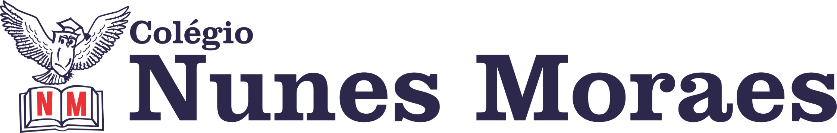 ►1ª AULA: 13h -13:55’  - QUÍMICA 1 -   PROFESSORA KATHARINA FERNANDES     QUÍMICA 1 – CÁPITULO 17 - ISOMERIA CONFIGURACIONAL ÓPTICA - SISTEMA R/S, CÁLCULO DE I.O.A., PROJEÇÕES DE FISCHER E COMPOSTO MESOPasso 1 – Encontro pelo Meet, link liberado no grupo no whastapp no início da aula. Caso não consiga acessar o Meet,  comunique-se com a   Coordenação.  Em seguida assista à videoaula no link abaixo. Somente DEPOIS realize o passo 2.https://youtu.be/84YfBPYfnpI     (A partir do minuto 22)Passo2 –  É muito importante que você faça muitos exercícios do conteúdo aprendido para treinar seus conhecimentos. Portanto, você deve responder, como atividade de sala,  a questão 10, na página 21.*Envie foto das atividades resolvidas para LUIS COORDENADOR. Escreva a matéria, seu nome e seu número em cada página.Passo 3 – Se você tiver qualquer forma de dificuldade na resolução da questão podemos discutir sua dúvida com a resolução e o gabarito.Passo 4 – Atividade de casa: além de estudar e rever as informações contidas nas páginas 22 a 37. Pesquise o que significa “efeito Teratogênico”. Resolva sua atividade no link: http://www.sprweb.com.br/lista/?COD=7513735703 OU SE PREFERIR: O endereço de acesso: www.sprweb.com.br/lista/O código desta lista (7513735703)►2ª AULA: 13:55’-14:50’    - GEOMETRIA   -  PROFESSOR FRANCISCO PONTES CAPÍTULO 18 – DIVISÃO DE SEGMENTOS (PARTE 1) 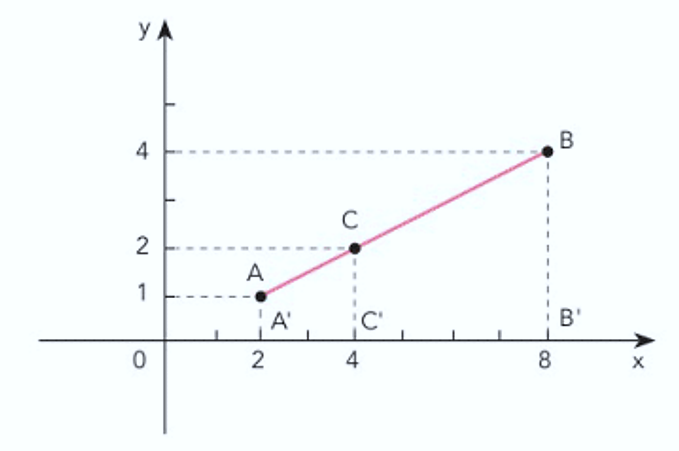 #Divisão de um segmento por um ponto#Ponto médio de um segmento#Coordenadas do baricentro de um triângulo#Área de um triângulo#Acompanhar a correção das atividades#Teoria da apostila SAS – p. 16 a 19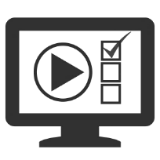 ETAPA 1 – ACESSO ao Google Meet, https://bit.ly/acessomeet.@ Videoaula Complementar: https://bit.ly/c18geometria-p1Observação: Caso você não consiga acessar a aula pelo GoogleMeet, comunique-se com a coordenação. DEPOIS, - ASSISTA à videoaula complementar: https://bit.ly/c18geometria-p1- LEIA a teoria da apostila SAS – p. 16 a 19- FIQUE ATENTO às mensagens que seu professor enviará para o grupo de WhatsApp- REALIZE a etapa 2ETAPA 2 – ATIVIDADE DE SALA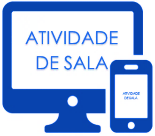 Resolva a questão: 1 e 2 – atividades para sala, p. 19.*Envie foto das atividades resolvidas para LUIS COORDENADOR. Escreva a matéria, seu nome e seu número em cada página.►3ª AULA: 14:50’-15:45’    -  FÍSICA 1  -   PROFESSOR WALTER BARROS     CAPÍTULO 18 – INTERFERÊNCIA DE ONDAS  ( 1ª PARTE)Passo 1 – Assistir à videoaula do professor Walter pelo link  abaixo e acompanhar a resolução de exercícios: - páginas 46 e 47 – Atividades para Sala – questões 1,2 e 3. https://youtu.be/qWDEpUXbLTgPasso 2 – Acessar o Google Meet para a aula online. Seu professor  irá complementar as  informações da videoaula  e  tirar dúvidas.Caso você não consiga acessar a aula pelo Google Meet, comunique-se com a coordenação.Passo 3 – Resolver:  questões 4 e 4 ( página 47) *Envie foto das atividades resolvidas para LUIS COORDENADOR. Escreva a matéria, seu nome e seu número em cada página.►INTERVALO: 15:45’-16:10’    ►4ª AULA:   16:10’-17:05’ – QUÍMICA 2    -  PROFESSOR FRANCISCO PONTES CAPÍTULO 18 – HIDRÓLISE SALINA E SOLUÇÃO-TAMPÃO (PARTE 2) 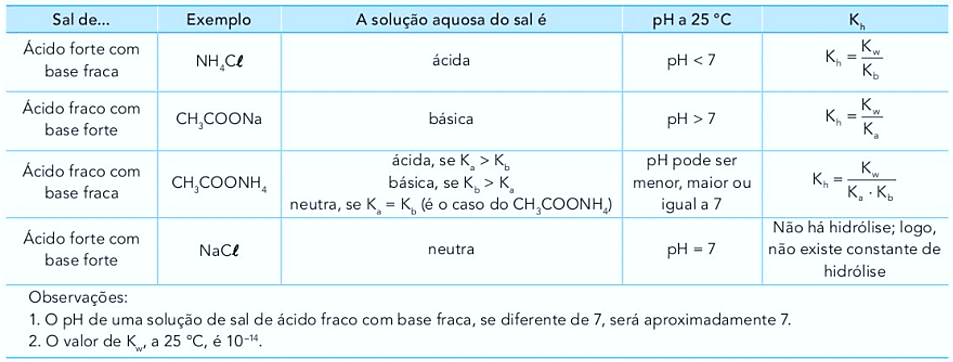 #Soluções-tampão ou soluções tamponantes#Tabela de indicadores#Acompanhar a correção das atividades#Teoria da apostila SAS – p. 28 a 41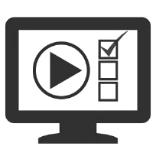 ETAPA 1 – ACESSO ao Google Meet, https://bit.ly/acessomeet.@ Videoaula Complementar: https://bit.ly/c18quimica2Observação: Caso você não consiga acessar a aula pelo GoogleMeet, comunique-se com a coordenação. DEPOIS, - ASSISTA à videoaula complementar: https://bit.ly/c18quimica2- LEIA a teoria da apostila SAS – p. 28 a 41- FIQUE ATENTO às mensagens que seu professor enviará para o grupo de WhatsApp- REALIZE a etapa 2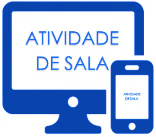 ETAPA 2 – ATIVIDADE DE SALA Resolva as questões: 02 e 03 – atividade para sala, p. 39*Envie foto das atividades resolvidas para LUIS COORDENADOR. Escreva a matéria, seu nome e seu número em cada página.ATIVIDADE PARA CASA 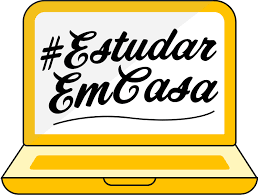 Química 2 · Capítulo 18: Questões – 1, 3, 5, 7, 9 - Atividades Propostas – p. 26 e 27►5ª AULA:   17:05’ – 18:00’  – FÍSICA 2   – PROFESSOR BETOWER MORAIS  CAPÍTULO 19 - CIRCUITOS ESPECIAIS – PARTE 1 ORIENTAÇÕESFaça interação com seu professor através do WhatsApp (ou meet) durante o período de sua aula.Passo 1 – Assista à videoaula pelo link:  https://www.youtube.com/watch?v=cEAKBYtzqsY&feature=youtu.be (23 minutos)Observe que na videoaula foram feitas as questões: 01 e 05 das atividades de sala e a questão 03 das atividades propostas das páginas 43 e 44.Passo 2 – Dirija-se à sala do meet para obter informações sobre o assunto.Passo 3 – Na sala do meet irei resolver e comentar as questões 02, 03, 04  das atividades de sala das páginas   43 e 44.Caso você não consiga acessar a aula online, estude a resolução das questões pelos slides que enviarei para o grupo de whatsapp da sala à medida que for explicando em sala.Passo 4 – Como atividade de sala resolva, em seu caderno,  a questão 05  das atividades propostas da página 35 . *Envie foto das atividades resolvidas para LUIS COORDENADOR. Escreva a matéria, seu nome e seu número em cada página.